Адаптация к учебной нагрузке: как научить делать уроки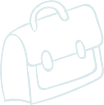 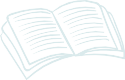 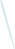 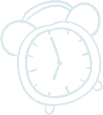 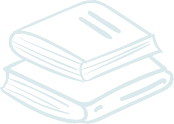 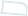 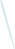 По мнению Екатерины Бурмистровой, детского и семейного психолога, психотерапевта, директора онлайн Школы психологии, мамы 11 детей, важно заранее договориться с ребенком, что если он сделает уроки за отведенное время, то вы потом успеете много всего: почитаете книжку, поиграете в настоль- ную игру, порисуете, что-то смастерите, посмотрите любимый фильм, погуляете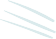 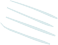 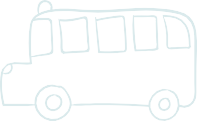 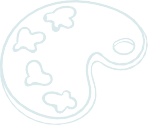 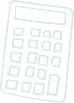 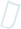 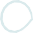 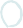 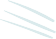 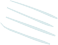 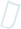 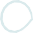 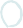 - все, что вам нравится. Ребенку должно быть выгодно сделать уроки за это время.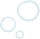 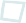 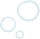 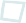 «В ваших интересах научить относиться к урокам, как к промежуточному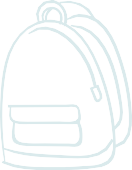 этапу: потрудился, а потом будет радость».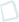 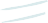 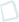 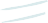 Помните, первоклассник может провести за рабочим столом не больше 20- 25 минут, если ребенок истощаем, то – 15 минут. И если вы ребенка усаживаете больше, чем на полчаса, то просто теряете время – и свое, и его.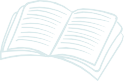 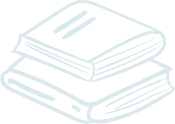 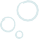 Пока вы не сформируете навык выполнения домашних заданий, не оставляйте уроки на время после кружков. Любимые дополнительные заня- тия (бассейн, танцы, рисование) будут еще одним стимулом, чтобы научиться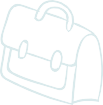 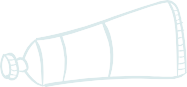 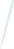 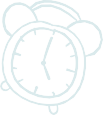 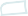 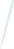 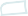           делать уроки быстро и качественно.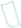 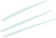 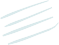 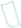 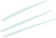 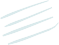 Соблюдайте небольшие правила выполнения домашнего задания с ребенком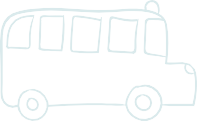 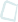 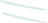 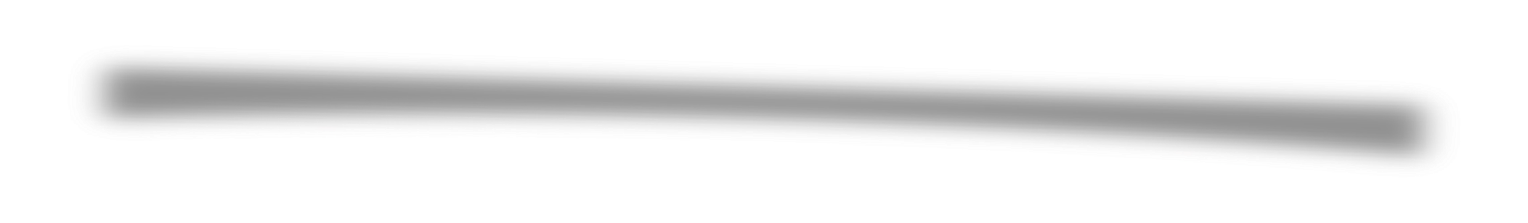 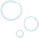 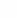 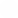 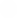 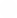 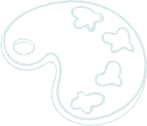 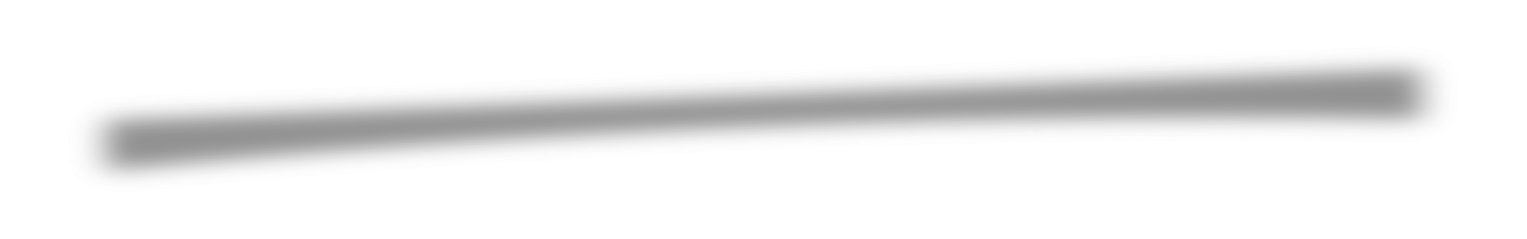 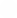 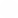 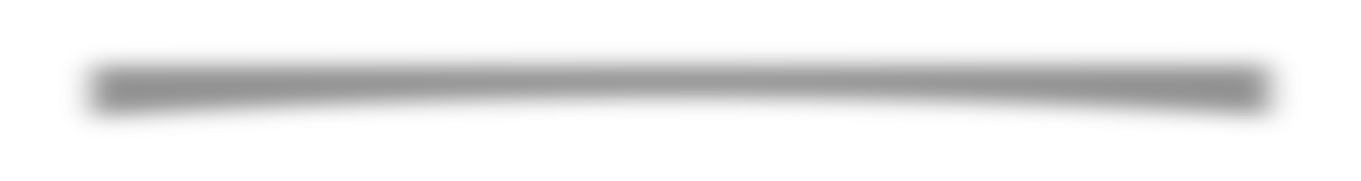 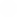 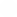 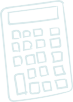 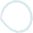 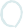 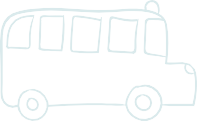 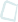 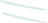 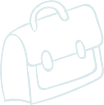 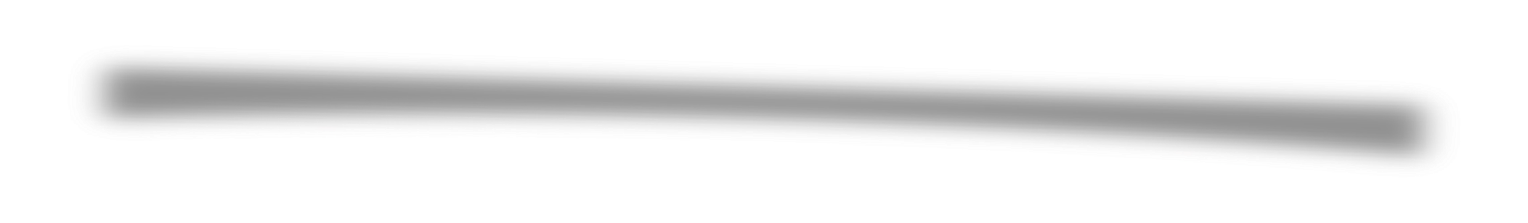 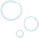 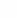 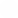 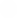 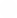 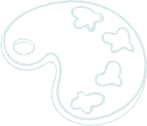 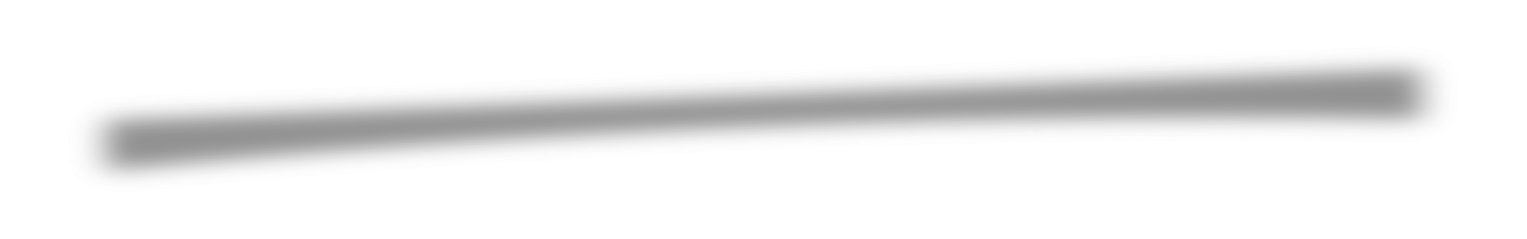 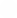 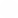 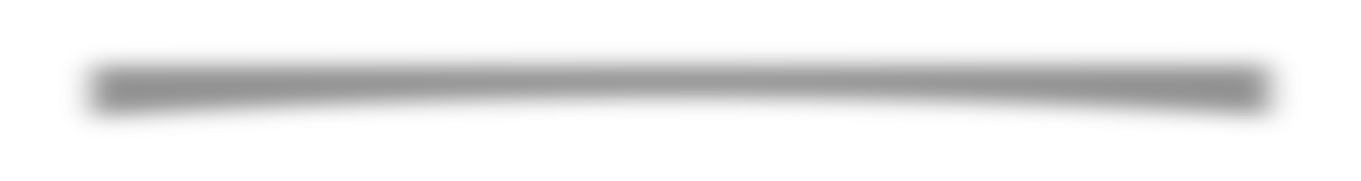 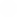 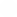 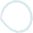 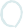 Сначала делаются письменные задания, потом устные.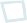 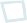 Ребенку нужна помощь, если он реагирует хотя бы одним из перечисленных способов: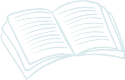 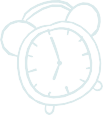 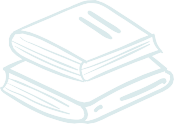 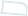 плачет или злится, когда делает уроки; не понимает заданий;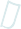 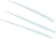 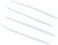 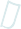 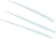 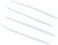 медленнее других одноклассников усваивает темы, не успевает за клас-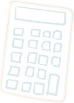 сом;явно не в силах сосредоточиться: все бы сделал, но мешает сам себе; не  может  пересказать  текст  (литературный   или   из   учебника); сидит за уроками долгие часы, до самой ночи, с ничтожным результатом; прямо просит вас о помощи.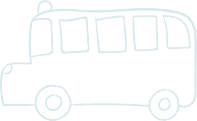 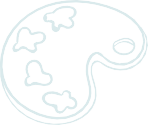 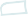 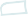 В статье детского психофизиолога и академика РАО Марьяны Михайловны Безруких на сайте образовательного проекта «Family tree» родители могут найти ответ на очень актуальный вопрос «Как сформировать навык самостоятельной подготовки домашнего задания?»:Как только школьнику начинают задавать первые домашние задания - дайте возможность выполнить их самостоятельно. Вы можете рас- сказать, как удобнее расположить тетрадь на столе, пошагово объяснить, что нужно делать – и уйти.Не стойте за спиной: так вы берете ответственность за выполнение задания на себя.Ограничение времени – враг мотивации. Не ставьте строгий тай- мер на выполнение уроков, дайте время на отдых и отвлечение внимания. Не подсказывайте и не отрывайте, если видите, что что-то не получается. Да, так галочки в прописях будут не такими красивыми, зато это              будет на 100% самостоятельная работа.Не раздражаться из-за неудач и избегать чрезмерной опеки — так можно было бы сформулировать двойное правило педагогики. Наталья Евсикова предлагает метафору: «Ребенок учится ездить на велосипеде. Когда он падает, разве мы сердимся? Конечно, нет. Мы успокаиваем и подбадриваем его. А потом бежим рядом, поддерживая велосипед, — и так до тех пор, пока он не поедет сам. Так же стоит поступать и в отношении школьных дел наших детей: объяснять то, что непонятно, рассказывать о том, что интересно. Делать вместе с ними что-то увлекательное или трудное для них. И, почувствовав встречную активность ребенка, постепенно ослаблять собственную — так мы освободим ему пространство для самостоятельного развития».Можно говорить«Не волнуйся, у тебя все получится»«Давай разберемся вместе»«Посмотри, какие красивые эти буквы»«Ты сегодня выполнил это задание быстрее, чем вчера»«Быстрее сделаешь уроки, больше останется времени на прогулку»Не следует говорить«Как всегда сделал все неправильно!»«Сам сделал ошибку, сам и исправляй»«Задание выполнено некрасиво: надо его переписать!»«Вечно ты «тянешь резину»        «Не сделаешь уроки, не получишь сладкого»Использованы материалы Алтайского краевого центра психолого-педагогической помощи.